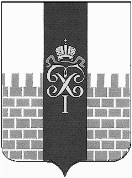 МЕСТНАЯ АДМИНИСТРАЦИЯ МУНИЦИПАЛЬНОГО ОБРАЗОВАНИЯ ГОРОД ПЕТЕРГОФ_____________________________________________________________________________ПОСТАНОВЛЕНИЕот   «  29     »        05           2017 г.                                          	                                           № 61	В соответствии с Бюджетным  кодексом  Российской Федерации, Положением о бюджетном процессе в муниципальном образовании город Петергоф и Постановлением местной администрации муниципального образования город Петергоф  от 26.09.2013г. № 150   «Об утверждении  Положения о Порядке разработки, реализации и оценки эффективности муниципальных программ и о Порядке  разработки и реализации  ведомственных целевых программ и планов по непрограммным расходам местного бюджета МО  г. Петергоф» местная администрация муниципального образования город ПетергофПОСТАНОВЛЯЕТ:1. Внести изменения в постановление местной администрации муниципального образования город Петергоф от 31.12.2016 г. № 143 «Об утверждении ведомственной целевой программы мероприятий, направленной на решение вопроса местного значения «Установка, содержание и ремонт ограждений газонов; установка и содержание малых архитектурных форм, уличной мебели и хозяйственно-бытового оборудования, необходимого для благоустройства территории муниципального образования на 2017 год» (с изменениями на 10.04.2017г.) (далее-Постановление) изложив Постановление в новой редакции.2. Приложения № 1, №3, № 4, №5, № 6, № 7 к  ведомственной целевой программе оставить без изменений.3. Дополнить программу Приложением № 2-14.Настоящее Постановление вступает в силу с момента его официального опубликования.5. Контроль за исполнением  настоящего постановления оставляю за собой.Глава местной администрациимуниципального образования город Петергоф                                         А.В.ШифманВЕДОМСТВЕННАЯ ЦЕЛЕВАЯ   ПРОГРАММАмероприятий, направленная на решение вопроса местного значения «Установка, содержание и ремонт ограждений газонов; установка и содержание малых архитектурных форм, уличной мебели и хозяйственно-бытового оборудования, необходимого для благоустройства территории муниципального образования»  на 2017 годЦели и задачи программы: установка ограждений, малых архитектурных форм, уличной мебели и хозяйственно-бытового оборудования с целью сохранения газонов, улучшения внешнего облика территории муниципального образования город Петергоф, создания комфортных условий проживанияЗаказчик программы (ответственный исполнитель):Местная администрация муниципального образования город Петергоф (отдел городского хозяйства)3. Ожидаемые конечные результаты реализации целевой программы: Установка ограждений газонов – 85 п/мРемонт и окраска газонных ограждений – 925,2 кв.мРемонт и окраска ранее установленных малых архитектурных форм, уличной мебели и хозяйственно-бытового  оборудования – 1505,9 кв.мИзготовление (приобретение), доставка и установка  малых архитектурных форм, уличной мебели и хозяйственно-бытового  оборудования– 315 шт.4. Сроки реализации целевой программы: I –IV  квартал  2017 г.       5. Перечень мероприятий целевой программы, ожидаемые конечные результаты реализации и необходимый объём финансирования:Приложения:№1. Локальная смета на установку ограждений газонов на территории  МО город Петергоф   на 2017 год. № 2. Локальная смета на ремонт и окраску ранее установленных ограждений газоновна территории  МО город Петергоф на 2017 год.№ 2-1. Расчет стоимости на ремонт и окраску ранее установленных ограждений газоновна территории  МО город Петергоф на 2017 год.№3. Перечень адресов по ремонту и окраске ограждений газонов на территории  МО город Петергоф на 2017 год. № 4. Расчет стоимости на изготовление (приобретение), доставку и установку малых архитектурных   форм,  уличной мебели и хозяйственно-бытового оборудования на территории муниципального образования город Петергоф. № 5. Перечень адресов  по установке малых архитектурных форм, уличной мебели и хозяйственно-бытового оборудования на территории муниципального образования город Петергоф на 2017 год. № 6. Локальная  смета на выполнение работ по ремонту и окраске ранее   установленных малых архитектурных форм, уличной мебели и хозяйственно-бытового  оборудования на территории муниципального образования город Петергоф.	 №7.Перечень адресов по ремонту и окраске ранее  установленных малых  архитектурных форм, уличной мебели и хозяйственно-бытового  оборудования на  территории муниципального образования город Петергоф на 2017год.                          						Приложение № 2-1								к Ведомственной целевой программеУтверждаю								Глава МА МО г. Петергоф								____________А.В. ШифманРасчет стоимости на ремонт и окраску ранее установленных ограждений газоновна территории  МО город Петергоф на 2017 год.Ведущий специалист ОГХ				     					Е.Л. УсмаеваПриложение №2К Ведомственной целевой программеУтверждаюГлава местной администрациимуниципального образованиягород Петергоф                  ______________А.В.Шифман                                                                                                                                             М.П.Локальная смета на выполнение работ по ремонту и окраску ранее установленных огражденийОснование: Составлен(а) в уровне цен на: Наименование региона: Наименование редакции СНБ: Наименование сборника индексов пересчета: Наименование сборника текущих цен: Сметная стоимость: 355433.26 руб.Нормативная трудоемкость: 510.71 ч.-час.Зарплата основных рабочих: 96713.36 руб. Коэффициент снижения: 0,66960531493 Итого с учетом коэффициента снижения: 238 000,00 (двести тридцать восемь тысяч) рублей 00 копеек, в.т. числе НДС 18 % - 36 305,08 (тридцать шесть тысяч триста пять) рублей 08 копеек.Генеральный директор ООО «Крепость»____________________________________С.Н.Мацедонский                                           М.П.    «О внесении изменений в постановление местной администрации муниципального образования город Петергоф от 31.12.2016 г. № 143 «Об утверждении ведомственной целевой программы мероприятий, направленной на решение вопроса местного значения «Установка, содержание и ремонт ограждений газонов; установка и содержание малых архитектурных форм, уличной мебели и хозяйственно-бытового оборудования, необходимого для благоустройства территории муниципального образования» на 2017 год (с изменениями на 10.04.2017г.)                                                Приложение к Постановлению                                                 МА МО город Петергоф                                                от  29.05. 2017 г.   № 61№п/пНаименование мероприятияОжидаемые конечные результатыОжидаемые конечные результатыСрок исполнения мероприятияНеобходимый объём финансирования(тыс.руб.)№п/пНаименование мероприятияЕд. изм.Кол-воСрок исполнения мероприятияВсегоУстановка ограждений газонов п/м85,03-4 квартал181,7Ремонт и окраска ранее установленных огражденийкв. м925,22-4 квартал355,51Изготовление (приобретение), доставка и установка малых архитектурных форм, уличной мебели и хозяйственно-бытового оборудованияшт.3152-4 квартал746,72Ремонт и окраска ранее установленных малых архитектурных форм, уличной мебели и хозяйственно-бытового  оборудованиякв. м1505,92-4 квартал478,4Итого: 1762,3№ п/пАдресПротяженность, п/мПлощадь,м2Замена секций, п/мЦена за м2 с НДС, руб.Общая стоимость с НДС, руб.1Разводная ул., д.1094,037,64542,599169,02ул. Аврова, д.д.11-13208,083,26542,599169,03Чичеринская ул., д.3/1-3/2 (детская площадка)70,028,03542,599169,04Чебышевская ул., д.4/1-4/2 (детская площадка)85,034,04542,599169,0Итого:457,0182,817542,599169,0№ШифрНаименование работ и затрат,ЕдиницаКол-воСтоимость единицы, руб.Стоимость единицы, руб.Общая стоимость, руб.Общая стоимость, руб.Общая стоимость, руб.Затраты трудаЗатраты трудап.п.нормативаматериалов, изделий и конструкцийизмер.ВСЕГОэкспл. машинВСЕГОосновнойэкспл. машинрабочих-строителей, чел-ч.рабочих-строителей, чел-ч.основнойв. т.ч. з/плзаработнойв. т.ч. з/плнавсегоз/плмашинистовплатымашинистовединицу123456789101112Раздел 1Раздел 1Раздел 1Раздел 1Раздел 1Раздел 1Раздел 1Раздел 1Раздел 1Раздел 1Раздел 1Раздел 11ТЕРр 62-35-1Окраска масляными составами ранее окрашенных металлических решеток и оград без рельефа за 1 раз с зачисткой прим. Индексы:  к з/п рабочих: 17.956, к стоимости машин: 10.856, к материалам: 4.826, (Н.Р. 68 = 68% = 60066.75 руб. С.П. 40 = 40% = 35333.38 руб.)100 м2 окрашиваемой поверхности7.424776,84
662.640.90
092465.3388333.4572.54
062.75
0465.86
0113-0614Эмаль МЛ-165, защитная (ТССЦ 9.2016 Санкт-Петербург Эталон 2012)т0.088346(222161.02)(19627.04)2ТЕРр 68-23-1Ремонт металлических ограждений мелкий  Индексы:  к з/п рабочих: 17.956, к стоимости машин: 4.886, к материалам: 6.564, (Н.Р. 88 = 88% = 3763.87 руб. С.П. 48 = 48% = 2053.02 руб.)1 м21226,51
19.854.30
04715.134277.12252.12
01.88
022.56
03ТЕР 27-09-001-08Устройство металлических пешеходных ограждений  Индексы:  к з/п рабочих: 17.956, к стоимости машин: 10.877, к материалам: 2.750, (Н.Р. 121*0.9 = 109% = 4472.04 руб. С.П. 76*0.85 = 65% = 2666.81 руб.)100 м0.461719,69
496.72105.11
06042.794102.79525.91
048.46
022.29
0401-0004Бетон тяжелый, класс В10 (М150) (ТССЦ 9.2016 Санкт-Петербург Эталон 2012)м30.29001(3391.19)(983.48)201-9002-020ПОграждения газонные сварные (ТССЦ 9.2016 Санкт-Петербург Эталон 2012)т0.46(150054.32)(69024.99)Итого прямых затрат в базовом уровне цен:руб.103223.2596713.36850.57
0510.71
0Коэффициент на стесненность:1Итого со стесненностью:руб.103223.2596713.36850.57
0510.71
0Индекс к оплате труда рабочих:196713.36Индекс к стоимости эксплуатации машин:1850.57в том числе зарплата машинистов:10Индекс к стоимости материалов:15659.32Материалы в текущем уровне цен:189635.51Итого с индексацией:руб.192858.7696713.36850.57
0510.71
0Накладные расходы %:%68302.66Итого с накладными:руб.261161.42Сметная прибыль %:%40053.21Итого:руб.301214.63Налог на добавленную стоимость %%1854218.63Всего по разделу:руб.355433.26Итого по всем разделам:руб.355433.26Всего по смете:руб.355433.26